Условия возникновения террористической угрозы и меры противодействияВ современной России рост угрозы терроризма происходит на фоне обострения и распространения политического, этнического, религиозного экстремизма, представляющего значительную опасность для интересов личности, общества и государства, политической, военной, экономической, экологической безопасности страны, ее конституционного строя, суверенитета и территориальной целостности.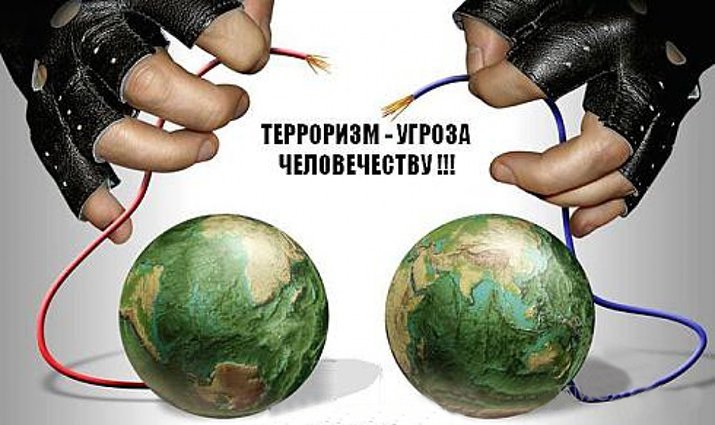 Терроризм не относится к повсеместным явлениям. Использование этой тактики предполагает набор социокультурных и политических характеристик общества. Если эти характеристики отсутствуют, тактика терроризма реализована быть не может.В «Толковом словаре русского языка» С. И. Ожегова терроризм определяется как политика и практика террора — устрашения своих политических противников, выражающегося в физическом насилии вплоть до уничтожения, или в жестоком запугивании населения. Таким образом, характерной особенностью терроризма является опора на силу в достижении своих целей — запугать население и посеять панику.Терроризм — это метод, посредством которого организованная группа или партия стремится достичь провозглашенные ею цели преимущественно через систематическое использование насилия. К причинам возникновения терроризма можно отнести следующее: • обострение противоречий в политической, экономической, социальной, идеологической, этнонациональной и правовой сферах; • нежелание отдельных лиц, групп и организаций пользоваться принятой для большинства общества системой уклада обществен-ной жизни и стремление в получений преимуществ путем насилия; • использование террористических методов отдельными лицами, организациями для достижения политических, экономических и социальных целей.Основные причины возникновения терроризма можно разделить на политические, социально-экономические, экономические, религиозные, духовные.Среди политических причин возникновения терроризма главной является политическая нестабильность. Если рассматривать социально-экономические причины, то основной причиной можно считать низкий уровень жизни в стране. Экономические. Терроризм сегодня - это бизнес, способный приносить своим организаторам немалый доход, который может быть сравним с доходами от нефтебизнеса. Торговля оружием, наркотиками, заложниками позволяет получать огромные прибыли. Религиозные. В настоящее время существуют религиозные течения, пропагандирующие насилие. Самым распространенным из них является ваххабизм (радикальное течение ислама). В большинстве случаев террористы лишь прикрывают свои истинные намерения религиозными лозунгами. Духовные. Важными духовными причинами возникновения терроризма являются: искажение правовых и общечеловеческих ценностей.Терроризм, как правило, порождается: 1) наличием социальных, национальных и религиозных проблем, имеющих для данной социальной, национальной или иной группы бытийное значение и связанных с ее самооценкой, духовностью, фундаментальными ценностями, традициями и обычаями; 2) войной и военными конфликтами, в рамках которых террористические акты становятся частью военных действий; 3) наличием социальных групп, отличающихся от своих ближних и дальних соседей высоким уровнем материального благосостояния и культуры, а также в силу своей политической, экономической и военной мощи либо иных возможностей, диктующих свою волю другим странам и социальным группам. Первые вызывают зависть и ненависть, они наделяются всеми чертами опаснейшего и вероломного врага, которому, если нельзя победить его в открытом столкновении, можно скрытно нанести отдельные болезненные удары; 4) существованием тайных или полутайных обществ и организаций, в частности религиозных и сектантских, которые наделяют себя магическими и мессианскими способностями, вырабатывают единственно верное по их мнению учение спасения человечества или коренного улучшения его жизни, создания строя всеобщего добра, справедливости и достатка, вечного спасения души и т.д.; 5) нерешенностью важных экономических и финансовых вопросов, в том числе на законодательном уровне.Кроме общих причин терроризма могут быть названы некоторые особенности развития общественных отношений, которые предопределяют развитие терроризма в России: • появление новой структуры отношений к собственности, а также появление теневых лидеров, любыми способами расширяющих сферы своего влияния; • усиление влияния неформальных норм, криминализующих общественные отношения, при которых закон перестает обеспечивать необходимый уровень социальной защиты значительной части населения; • изменение понятий о порядке и справедливости, возрождение принципов поведения, в рамках которых насилие становится «законным» средством достижения политических и иных целей; • обращение к политическим, религиозным и другим организациям экстремистского толка, в которых культ силы и оружия является обязательным элементом быта и образа жизни.На возникновение и развитие терроризма в России влияет достаточно сложный комплекс политических, экономических, социальных, идеологических, этнонациональных и правовых факторов.Политические факторы: • устремления зарубежных террористических организаций, направленные на нарушение целостности России и разрушение российской государственности; • обострение политической борьбы партий, движений, объединений, отсутствие опыта цивилизованной политической борьбы; • противоречия между провозглашенными демократическими принципами и их реализацией; • недостаточная эффективность противодействия правоохранительной системы террористическим угрозам; • отсутствие необходимого взаимодействия между органами власти на всех уровнях и населением по обеспечению бесконфликтного развития межнациональных и межэтнических отношений; • недостатки национально-государственного устройства страны, их несвоевременное исправление, затягивание разработки новых направлений и форм национальной политики; • неэффективность политических реформ; • давление на политическую систему России из-за рубежа с использованием террористических методов (гегемонистская политика США, направленная на достижение мирового господства, под ложными лозунгами развития демократии во всем мире).Экономические факторы: • предельное расслоение населения по уровню жизни в результате приватизации и последующей государственной экономической политики; • явная и скрытая безработица значительной части трудоспособного населения; • криминализация экономики; • активная финансовая подпитка террористических организаций как из-за рубежа, так и с использованием внутренних источников.Социальные факторы: • размежевание общества (формирование социальных слоев и групп с противоположными интересами); • отсутствие эффективной системы социальных гарантий населению; • резкое снижение социальной защищенности населения, снижение продолжительности жизни, рост острых и хронических заболеваний; • рост преступности; • снижение духовных, нравственных, моральных, патриотических качеств и культурного уровня населения, в том числе и правового; • пропаганда средствами массовой информации культа жестокости и насилия.Этнонационалъные факторы: • обострение межнациональных отношений (проповедь национальной исключительности и превосходства, разжигание национальной и религиозной вражды); • неравенство в экономическом, социально-политическом, культурном положении различных национальных групп; • запаздывание решений, принимаемых государственно-политическими структурами, острых экономических, социальных, политических и других проблем, затрагивающих существование и развитие нации; • деятельность радикальных, экстремистских националистических организаций, движений и лидеров, подталкивающих население на противоправные действия; • националистическая политика представителей руководящей элиты в борьбе за власть в условиях многонационального состава населения.Правовые факторы: • низкая правовая грамотность населения, отдельных руководителей, лидеров политических партий, организаций, движений, которая не позволяет оценить меру своей ответственности за совершаемые действия и за их последствия; • отсутствие четкого и единого понятия «терроризм», «террористическая деятельность», «террористическая организация» и ряда других основополагающих терминов; • отсутствие в государстве эффективного правового механизма по предупреждению и пресечению опасных проявлений, под которым понимаются конкретные нормы конституционного, уголовного, административного и иного законодательства, которые должны являться правовой основой противодействия терроризму; • громоздкость и запутанность процессуального законодательства, отсутствие эффекта своевременного достаточно сурового наказания виновных создает не только у преступников, но и у простых граждан впечатление слабости правоохранительной системы, ее неспособности обеспечить безопасность населения; • недостаточно эффективное внутригосударственное регулирование деятельности общественных объединений, ослабление которого, несвоевременные действия властей по запрету или приостановлению деятельности организаций, несущих угрозу безопасности людей и государства, является также одной из причин быстрого распространения терроризма. Идеологические факторы: • отсутствие единой последовательной политики государства в области идеологии гражданского общества; • насаждение идеологии нигилизма, антипатриотизма, неприятия национальных исторических и культурных ценностей; • националистическая пропаганда, проводимая, в том числе в СМИ, частью националистически настроенной политической элиты, направленная на разжигание вражды и недоверия к другим нациям; • отсутствие эффективной системы воспитания законопослушного поведения, в том числе среди молодежи и подростков.Все меры, направленные на борьбу с терроризмом условно можно разделить на силовые, правовые, внешние и внутренние. Силовыми методами борются не с терроризмом, а с его проявлениями. Только правовыми методами решить эту проблему в обозримом будущем, к сожалению, пока не представляется возможным. Внешние меры по борьбе с терроризмом включают в себя, во-первых, принятие специальных антитеррористических законов, взаимодействие государств, борющихся с терроризмом. Во-вторых, оказание экономического давления на страны, оказывающие поддержку международному терроризму. Внутренними называются меры, направленные на предупреждение террактов. Они являются наиболее эффективными. К таким мерам можно отнести: законодательные, административно-правовые, уголовно-правовые, социальные, финансово-экономические, политические, военные, пропагандисткие, профилактические и ряд других. Важнейшим аспектом для формирования адекватной терроризму ответной государственной стратегии является рассмотрение террористических преступлений не только в криминологическом аспекте предупреждения, выявления и пресечения преступлений, но и в целом – в рамках системы обеспечения безопасности, представляющей собой многофункциональный и многоуровневый механизм. Необходимо полностью задействовать не только возможности всех органов государственной власти, участвующих в рамках своей компетенции в предупреждении террористической деятельности, но также широко и негосударственных структур.О типологии терроризма. Понимание сущности и причин для осуществления успешной борьбы с терроризмомУспех борьбы с тем или иным опасным для общества явлением зависит от понимания его сущности и причин возникновения. Сложность такого исторического явления, как терроризм обуславливает научные дискуссии по поводу определения его видов. В качестве оснований выделения отдельных видов терроризма в научной литературе и политической практике используются различные критерии.Существующие типологии имеют различную познавательную, научную ценность, хотя в целом позволяют видеть многоплановый характер терроризма как явления, способствуют раскрытию его общественно опасной природы, формированию понятийного аппарата террорлогии – научной дисциплины о терроризме, а также способствуют угололовно-правовой квалификации деяний соучастников и пособников терактов, созданию эффективной системы мер противодействия терроризму в целом.Терроризм как крайняя форма проявления экстремизма и радикализма разнообразен, многолик, имеет различную природу, разные источники, цели, разные уровни и масштабы, направленность и характер исполнения. Принципиальная общность всех видов терроризма – в насильственном насаждении мировоззрения, идеологии, морали, политики, своего образа жизни, в использовании убийств мирных жителей, угрозы убийств или других форм насилия в качестве главного средства достижения целей.Существует несколько вариантов классификации терроризма. Например, есть такая типологизация терроризма: 1) Политический - совершаемый в виде убийств государственных или общественных деятелей либо представителей власти, а также взрывов, поджогов и иных действий, создающих опасность гибели людей, причиняющих значительный ущерб и другие тяжкие последствия с целью устрашения властей. 2) Уголовный - терроризм организованных преступных сообществ (внутригосударственных и международных), направленный против государства и его представителей с целью помешать расследованию уголовныхдел, воспрепятствовать ведению и продолжению жесткой уголовной политики, а также имеющих целью ликвидацию активных сотрудников правоохранительных органов, принуждение судей к вынесению мягких приговоров, запугивание и устрашение свидетелей и потерпевших. 3) Националистический терроризм, имеющий целью парализовать деятельность федеральных органов власти и достичь политической или экономической обособленности. 4) «Воздушный» - терроризм, совершаемый угонщиками самолетов путем захвата заложников для различного рода вымогательства и шантажа. 5) Международный – совершаемый путем убийств представителей иностранных государств, с целью осложнения отношений между государствами вплоть до военных конфликтов. Данная классификация в целом была одобрена большинством ученых. Однако были отмечены следующие ее недостатки: - недостаточная полнота; - необъективное выделение «воздушного» терроризма, в то время как существуют также террористические нападения на водный, железнодорожный и иные виды транспорта.Есть более обстоятельная классификация: 1. По цели и намерению террористического акта: а) уголовный терроризм – он преследует материальный или персональный интерес, сопровождается вымогательством, шантажом, угрозами; б) социальный терроризм – та форма терроризма, которая имеет цель свергать правительство, изменять общественный строй в какой-либо стране. Характеристикой такой формы терроризма является то, что он не переходит границы данной страны; в) политический терроризм – главной целью его является разрыв отношений между государствами, устранение конкретных политических лидеров или глав государств; г) государственный терроризм - форма терроризма, которая предполагает использование государством террористических актов против каких-то движений или конкретных социальных, национальных групп или лиц. 2. По территории, где он практикуется, деструктивным факторам и их распространению: а) национальный, или внутренний, терроризм – он создает террористическую среду для того, чтобы с помощью актов насилия воздействовать на моральное состояние населения. Это состояние, созданное террористами, сопровождается дезорганизацией социальных структур, и это является главным фактором для реализации задуманного. Национальный терроризм в настоящее время приобретает новые размеры и формы и понимается как нелегальное использование силы или насилия террористическими группами против личности и собственности, с целью подорвать авторитет правительства, запугать гражданское население; б) международный терроризм – это нелегальное использование силы и насилия, совершающееся группой лиц, которая находится за рубежом (или руководится из-за границы), он направлен против населения и правительств других стран. Главными формами проявления этого вида являются: воздушное пиратство, взятие заложников, похищение дипломатов и других политических лидеров, для освобождения которых требуют каких-либо изменений в политическом плане. 3. По главным причинам проявления: а) расовый; б) националистический – обычно встречается только в пределах одного государства; в) неофашистский – направлен на установление политики правых сил, проявление насилия, вмешательство во внутренние дела других стран; г) фундаментально-религиозный терроризм. 4. По способам исполнения террористических актов: а) направленный терроризм – террористические акты направлены на реализацию поставленной цели; б) косвенный терроризм – теракты совершаются с использованием косвенных приемов и методов, приводящих к достижению поставленной цели.Явным плюсом данной типологизации стало то, что она была выполнена по разным основаниям, что позволило ей в полной мере отразить многоликий характер терроризма. Однако в логичности своей конструкции она уступает следующей классификации, которая выделяет следующие виды терроризма: 1. Политический связан с борьбой за власть и направлен на устрашение политического противника и его сторонников. При этом убивают наиболее активных деятелей противной стороны, запугивая остальных. Так поступали германские нацисты, итальянские фашисты, когда рвались к власти и старались ее укрепить. 2. Государственный (или террор) определяется потребностью в устрашении собственного населения, его полного подавления и порабощения и уничтожении тех, кто борется с тираническим государством. 3. Религиозный терроризм совершается ради того, чтобы утвердить, заставить признать свою церковь и одновременно ослабить другую конфессию, нанести ей ущерб. Религиозный терроризм возможен не только между представителями разных религий, но и между приверженцами разных ветвей одной и той же. В рамках религиозного можно различать и сектанский терроризм. 4. Корыстный терроризм, направленный на тех, кто препятствует получению вожделенных материальных ценностей, коммерческих соперников, обязанных платить «дань», либо на тех, от кого ждут принятия заведомо невыгодных условий. 5. Криминальный, содержанием которого является уничтожение соперников и устрашение их сторонников при конфликтах между организованными группами преступников. Такого рода террористические акты совершаются достаточно часто и их жертвы многочисленны. 6. Военный терроризм имеет место во время войны и направлен не только на экономическое и военное ослабление противника, уничтожение его промышленной и военной мощи, но и на то, чтобы привести его в оцепенение, навести ужас на население, изменить психологическую обстановку в стране – ослабить боевой дух. 7. Националистический - преследующий цель путем устрашения вытеснить другую нацию, избавиться от ее власти, иногда – захватить ее имущество и землю, в ряде случаев – отстоять свое национальное достоинство и национальное достояние. Иногда национализм принимает форму сепаратизма, когда преследуется цель отделения данной нации и образования самостоятельного государства. Однако нередко такие организации отстаивают свои интересы и взгляды, а отнюдь не желания большинства того народа, за независимость которого они якобы борются. 8. «Идеалистический», когда преступные действия совершаются ради переустройства мира, победы «справедливости» и т. д., но пытаются добиться этого с помощью устрашения. Такие террористы не менее страшны, чем любые другие, тем более, что среди них много фанатически настроенных людей, рассудок которых не приемлет никаких разумных доводов против и которые неистребимо уверены в правильности своего дела. 9. Партизанский, не входящий в военный террор потому, что такие теракты также продолжаются и после окончания войны, это партизанский терроризм против оккупантов. Действия партизан очень часто носят террористический характер, многочисленные свидетельства чего оставила даже наша история.Существует и такая классификация терроризма: 1. По целям и масштабам действия: - «внутренний – соответствующие действия граждан одного государства против соотечественников на собственной территории; - транснациональный – соответствующие действия граждан одного государства против соотечественников на территории иностранного государства; - международный – соответствующие действия групп граждан, единых или смешанных по национальному составу, против любых лиц на территории третьих стран. Международный терроризм ставит задачи масштабного характера – подрыв межгосударственных отношений, международного правопорядка, боевое противодействие международной организации, иностранному государству, нации, борющейся за свое освобождение и независимость». 2. По принципу выбора жертв: - избирательный, когда объектом становится фигура, символизирующая определенную власть, режим, против которого выступают террористы; - абстрактный, т. е. направленный на группу людей, не имеющих к конфликту никакого отношения. 3. По уровню сплоченности террористов: - государственный терроризм – террористы состоят на государственной службе в специальных подразделениях и действуют под руководством и контролем государства и по его заданию; - организованный терроризм, где группы преступников выступают самостоятельно; - аффективный, представленный террористами-одиночками, действующими на свой страх и риск. 4. Классификация терроризма по видам: - обычный терроризм использует обычные средства поражения, в том числе взрывчатые вещества; - ядерный, химический и биологический терроризм (ЯХБ) осуществляется с использованием ядерных делящихся веществ и ядерных взрывных устройств, опасных химически и биологически опасных веществ и средств их доставки. К этим видам терроризма относятся также диверсии против ядерных, химических и биологически опасных объектов. - электромагнитный терроризм осуществляется с использованием генерирующих установок мощного электромагнитного излучения, воздействующих как на людей, так и на определенные технологические системы объектов инфраструктуры. - кибернетический терроризм осуществляется с применением специальных программ-вирусов для вывода из строя или нарушения нормального функционирования компьютерных сетей. - информационный терроризм осуществляется с использованием источников СМИ и других информационных средств в целях нагнетания негативной обстановки в обществе, разложения его определенных групп. 5. Классификация терроризма по целям и задачам: - меркантильный терроризм ставит своей целью получение каких-либо уступок или выполнение определенных требований. - апокалиптический терроризм ставит своей целью нанесение любой ценой максимального ущерба объекту террористического актаПомимо того, что терроризм многолик, он еще и очень динамичен, поэтому исчерпывающего перечня его видов вряд ли можно представить. Вопрос о типологии терроризма – вопрос дискуссионного характера. Нужно понимать, что извращенность преступного ума и развитие технического прогресса обуславливают постоянное изменение существующих видов и добавление к уже имеющимся новых неисследованных и неизученных форм и методов совершения терактов.В настоящее время во всем мире наблюдается активизация терроризма, увеличение его масштабов, форм и сфер проявления. По мнению специалистов, в ближайшем будущем терроризм может стремительно развиваться, видоизменяться, глобализироваться. Поэтому сегодня очень важно объединение всех сил и ресурсов для предупреждения и противостояния террористическим угрозам. Основная цель государственной стратегии противодействия терроризму - обеспечение надежной защиты граждан, общества и государства от террористических угроз путем упреждения террористических акций и максимально эффективного их пресечения.Социальная психология терроризма. Превентивные меры противодействияНаиболее опасной разновидностью насильственных преступлений, совершаемых как в группе, так и в одиночку, является терроризм — крайнее проявление экстремизма: взрывы, поджоги, использование радиоактивных и сильнодействующих веществ, организация аварий и катастроф, вывод из строя жизнеобеспечивающих объектов, создающих опасность гибели людей, захват и уничтожение заложников — действия, совершаемые в целях нарушения социальной безопасности, устрашения населения, оказания воздействия на принятие решений органами власти.В психологическом плане терроризм опасен не только крайне негативными его конкретными последствиями, но инарушением психологического баланса в обществе, нарушением спокойного существования людей, порождением всеобщей тревожности и страха, ожидания угрозы, дестабилизацией общественной жизни.Наряду с политическими, идеологическими, этнопсихологическими и религиозными предпосылками поведение террористов обусловлено и их индивидуально-психологическими особенностями. Общей психологической особенностью террористов является их экстремистская акцентуация,эмоционально-конфликтная направленность в разрешении жизненных проблем. Акцентуированность личности террориста проявляется в гипертрофированном стремлении к самоутверждению, предельно завышенном уровне притязаний, в доминировании в его психике политических и этнопсихологических амбиций, в принятии на себя ореола мученика за «идею». Для всех террористов характерна гипертрофия узкогрупповых ценностей. Весь мир категорически подразделяется на «своих» и «чужих», гипертрофируется опасность чужеродного влияния. Формируется конфронтационная поведенческая установка, легко переходящая в насильственную направленность.В современный условиях наблюдается эскалация террористической деятельности экстремистских организаций, усложняется их характер, возрастает изощренность и антигуманность террористических актов. Для эффиктивного противоборства с терроризмом важно понимать психологию терроризма, источники агрессии.Суть социального заказа психологической науке сегодня: объяснить природу терроризма и предложить обществу эффективные средства противостояния террористическому вызову. Проблема терроризма — многоаспектная. В ней наряду с социальным, политическим, правовым, экономическим следует особо выделить и психологический аспект, требующий всестороннего рассмотрения и глубокого изучения. К большомусожалениюне всегда удаетсяпредотвратить террористический акт, даже используя все возможные меры. Поэтому возникает проблема пресечения террористических действий. Так, при захвате террористами заложников встает проблема ведения с ними переговоров. А это полностью психологическая проблема общения, возможности воздействия на преступников с целью избежать возможных жертв. Для эффективного решения этой задачи важно понимать психологию терроризма.Принято выделять несколько типов мотивов, которыми, как правило, руководствуются террористы: 1. Меркантильные мотивы. Для определенного числа людей занятие террором — это способ заработать деньги. 2. Идеологические мотивы. Такой мотив возникает как результат вступления человека в некую общность, имеющую идейно-политическую направленность. 3. Мотивы преобразования и активного изменения мира. Эти мотивы связаны с переживанием несправедливости в существующем устройстве мира и желанием его преобразования на основе субъективного понимания справедливости. 4. Мотив власти над людьми. Через насилие, вселяя страх в людей террорист стремится утвердить себя и свою личность. 5. Мотив интереса и привлекательности террора как сферы деятельности. Террористов может привлекать связанный с террором риск, процесс разработки планов, специфика осуществления террористических актов. 6. Товарищеские мотивы эмоциональной привязанности в террористической группе. Такими мотивами могут быть: мотив мести за погибших товарищей, мотивы традиционного участия в терроре, потому что им занимался кто-то из родственников. 7. Мотив самореализации. С точки зрения самих террористов, их действия — это форма восстановления попранной справедливости.Терроризм представляет собой извращенные представления о справедливости в мире - является неадекватным ответом слабой стороны на действия сильного. Терроризм не является новым явлением в истории. Роли, которые исполняют террористы в террористических группах, описаны социальными психологами и сводятся к трем основным: роли лидера, роли авантюриста, и роли идеалиста. 1. Лидеры изначально как правило переживают чувство собственной неадекватности и легко проецируют его на общество, полагая, что общество неадекватно и должно быть изменено. Такие личности имеют ясное представление о целях террористической группы и о корнях ее идеологии. Роль лидера привлекательна для личностей нарцисстического и параноидного типов. 2. Авантюрист обычно имеет все необходимые навыки для участия в террористической группе. Как правило – это антисоциальный тип личности, часто имеющий историю криминального поведения до вхождения в группу. Идеология в их поведении может существенно варьировать или вообще отсутствовать. Поиск сильных ощущений в актах агрессии привлекает их больше всего. 3. Идеалистом является как правило молодой человек (или девушка) с наивным взглядом на социальные проблемы и возможность социальных изменений, который всегда неудовлетворен состоянием его общества или организации. Он (или она) являются идеальными объектами для «промывания мозгов», источниками которых могут быть идеологические, политические или религиозные влияния. Феномен фанатизма может наблюдаться среди этого типа террористов.Субъект включается в террористическое поведение главным образом из-за наличия искаженных психологических потребностей (или дефектов личности), а не потому, что стремится к достижению улучшений в политической и социальной сфере. По степени выраженности эмоций различаются два типа террористов. Первый тип характеризуется предельным хладнокровием. Второму типу террористов свойственна глубокая эмоциональная жизнь. Повышенный темперамент ведет к гиперактивности и сверхэмоциональности. Как правило, при выполнении террористического акта такой человек собран и сдержан, но в обыденной жизни он не способен сдерживать свои эмоции, порывы, аффекты, агрессию.Следует различатьпсихологический профиль лиц, способных к совершению террористических актов, или тех, кого могут использовать руководители террористических групп для подобных деяний. Прежде всего это лица, не сумевшие реализовать себя в политической сфере, но рвущиеся к власти и обладающие неким комплексом неполноценности. С ними смыкаются бандитствующие элементы, уже пролившие кровь и способные за деньги выполнить любой заказ террористических организаций.Не следует забывать и бывших спортсменов, оказавшихся за бортом жизни. Питают терроризм и различные группы маргиналов, отщепенцев и отбросов общества, хотя вероятность их привлечения здесь меньше. Важным источником пополнения кадров террористов являются наемники, побывавшие в разных конфликтных регионах, сражавшихся то на одной, то на другой стороне. Для их психологии важно одно: кто более заплатит, а часто они побуждаются просто «интересом убивать», «почувствовать власть над людьми», «показать свое превосходство над другими». Не следует сбрасывать со счетов и лиц с различными собственно психическими аномалиями, внушившими себе комплекс превосходства над другими. Надо заметить, что их деятельность стимулируется средствами массовой информации, раскрывающими не только способы и средства, используемые в террористических актах, но и популяризирующие личности их исполнителей. Своевременное изучение такого контингента позволяет принимать превентивные меры по недопущению терактов. Каждая из названных категорий террористов имеет специфические моральные и психологические характеристики. Зная контингент террористов, можно предположить, что лица из числа маргиналов и с психическими отклонениями, а также закомплексованные (как неполноценностью, так и «сверхчеловеки») будут действовать преимущественно в одиночку. Это составляет одну из трудностей их выявления. Напротив, кадры террористов из числа бандитствующих элементов и прошедшие школу наемничества в «горячих точках», будут действовать, организуясь в террористические группы.Серьезныеморальные проблемы присущи только «идейным» террористам, с достаточно высоким уровнем образования и интеллектуального развития, способным отрефлексировать свои поступки. Для большинства же террористов характерно наличие примитивных синдромов, препятствующих разрешению сложных этических и моральных проблем.Можно выделить несколько психотипов: 1. Т.н. «Синдром зомби» проявляется в постоянной естественной сверхбоеготовности, активной враждебности по отношению к реальному или виртуальному врагу, устремленности на сложные боевые действия. Это «синдром бойца». Такие люди постоянно живут в условиях войны, они всячески избегают ситуаций мира и покоя. 2. Т.н. «Синдром Рембо» выражается в невротической структуре личности, раздираемой конфликтом между стремлением к острым ощущениям и переживаниями тревоги, вины, стыда, отвращения за свое участие в них. Для подобных людей характерно осознание добровольно возложенной на себя «миссии» спасения мира, мысль о благородных альтруистических обязанностях, позволяющих реализовать агрессивные стремления. Это «синдром миссионера». 3. Т.н. «Синдром камикадзе» свойствен террористам-смертникам, уничтожающим себя вместе со своими жертвами в ходе террористического акта. К основным психологическим характеристикам таких людей относится экстремальная готовность к самопожертвованию. Террорист-«камикадзе» счастлив возможности отдать свою жизнь и унести на тот свет с собой как можно больше людей. Для этого он должен как минимум преодолеть страх собственной смерти. Многочисленные свидетельства говорят, что террористы боятся не самой смерти, а связанных с нею обстоятельств: ранений, беспомощности, вероятности попадания в руки полиции. Вот почему террористы скорее готовы к самоубийству, чем к самосохранению. Поскольку реально они присваивают себе право распоряжаться чужими жизнями (жизнями своих жертв), то право распоряжаться собственной жизнью подразумевается автоматически.Одним из основных мотивов обращения к терроризму является сильная потребность в укреплении личностной идентичности, что достигается принадлежностью к группе. Во-вторых, это мотивы самоутверждения, придание подобной деятельности особой героической значимости и т. д. И самое основное: терроризм чаще всего является результатом идейного абсолютизма, убеждения в обладании, якобы, высшей истиной, уникальным рецептом спасения своего народа или даже всего человечества.Терроризм предполагает использование насильственных, в первую очередь вооруженных, действий, однако его социальное влияние было бы ошибочным объяснять чисто физическим эффектом (количеством жертв). Гораздо существеннее эффект эмоциональ-но-психологический, который проявляется в запугивании населения. Это именно тот механизм, через который террористы пытаются воздействовать на население, на сознание масс и даже на власть. Страх – вот то оружие, через которое идет подавление личности обывателя. Иными словами, террористические акты всегда совершаются в целях саморекламы, с намерением вызвать шок, страх у населения и властей.Исследования показывают, что, несмотря на наличие некоторых сходных психологических характеристик, говорить о существовании комплексного портрета террориста нет оснований. Можно выделить как минимум два ярко выраженных психологических типа, часто встречающихся среди террористов. Первые отличаются высоким интеллектом, уверенностью в себе, высокой самооценкой, стремлением к самоутверждению, а вторые – неуверенные в себе, неудачники со слабым «Я» и низкой самооценкой. Но как для пер-вых, так и для вторых характерна высокая агрессивность, стремление самоутвердиться, фанатизм. Второй психологический тип – идеальный строительный материал для любой террористической группировки, в которой этот слабый индивид обретает поддержку, чувство полезности, уверенности в своих силах, чувство МЫ. Ради новообретеннойреферентной группы этот человек – при условии некоторой психологической «подготовки» (которую легче всего проводить в группе, в толпе) – ради утверждения себя в качестве члена этой группы и чувства защищенности легко идет на поводу идеи, которая с готовностью оправдывает любые его поступки.Для террористов характерен высокий уровень агрессивности, отказ от общечеловеческих ценностей. Также становится ясно, что группировка неистовых и бескомпромиссных единомышленников состоит собственно из одиноких и психологически слабых людей, которые могут чувствовать себя сильными только в общем реве, только в толпе. Толпы состоят из людей внушаемых, податливых и изменчивых. Их существование – это вера, сходная с религией. Но у террористов этой религией является идеология противопоставлений. Видение мира «мы – они», деление его на мусульман и «неверных» проявляется в крайней нетерпимости ко всякого рода инакомыслию. Террористы – это религиозные фанатики, якобы обладающие высшей и единственной истиной.Психологически, терроризм – продолжение радикализма, экстремизма и фанатизма. Поэтому очень важно вести действенную работу по предупреждению появления этих явлений в обществе, особенно в среде молодого поколения, вовремя распознавать экстремисткие настроения, фанатизм и радикализм, принимать необходимые меры воздействия и пресечения.О политической психологии терроризма. Противодействие идеологии терроризмаИзучение сущности терроризма, как преступления по отношению к обществу, важно и необходимо для результативной работы по раннему выявлению, и что особенно важно, предупреждению возникновения возможностей любых проявлений агрессии. Понимание психологии терроризма позволяет успешно выстраивать профилактическую работу среди населения, особенно молодого поколения, по разъяснению крайней общественной опасности терроризма, противостоять этой преступной деятельности, пресекать ее всеми способами, методами и средствами, своевременно выявлять террористов и террористические угрозы. Успех борьбы с этим общественно-опасным явлением в значительной степени зависит от понимания его сущности и причин возникновения.Политическая психология - область психологии, изучающая психологические компоненты (настроения, мнения, чувства, ценностные ориентации и т. п.) в политической жизни общества, которые формируются и проявляются на уровне политического сознания наций, классов, социальных групп, правительств, индивидов и реализуются в их конкретных политических действиях. Терроризм – это другая психология, другая логика, другая мораль, другие цели и методы. Поэтому решения проблемы терроризма довольно не просты и не однозначны. Видом политического насилия является политический терроризм. Политический терроризм в последние годы стал одной из главных проблем мирового сообщества. Мишенью политического терроризма являются символы государства, наиболее значимые общественные нормы и государство, как таковое. Терроризм с точки зрения политической психологии — это борьба не легитимной власти против легитимной власти с применением неограниченных средств и методов давления на психическое состояние противника для подмены смысла, целей и ценностей противника на свой смысл, цели и ценности.Стратегия терроризма строится на непризнании т.н. цивилизованных норм ведения борьбы: соблюдения «права войны» (правовые ограничения, которые международное право налагает на воюющих в деле применения средств подавления неприятеля), «международного военного права», «обычаев войны», «законов войны» (ограничений, установленных международным правом, в пределах которых возможно применение силы для поражения противника).Терроризм с точки зрения политической психологии – это борьба не легитимной власти против легитимной власти с применением неограниченных средств и методов давления на психическое состояние противника для подмены смысла, целей и ценностей противника на свой смысл, цели и ценности.Борьба с терроризмом это борьба за сознание человека в обстановке глобальных изменений в мире. Целью терроризма является психолого-политическая дестабилизация общества, приводящая к финансовым коллапсам, сменам правительств, сокращению производства, остановкам транспортных потоков – всего, что материально воплощает отвергнутый терроризмом мир других людей. Терроризм – это заражение других психолого-политической нестабильностью, которой террорист страдает сам. Поэтому диагностика терроризма, его «лечение», прогноз заключается не столько в выявлении и уничтожении его военизированных структур, а в точном знании и оптимизации причин его существования: причин его психолого-политической нестабильности.Терроризм в психолого-политическом смысле – это силовое решение проблем политической несовместимости между людьми за счет дестабилизации психологического состояния оппонента методами насилия, не ограниченного цивилизованной моралью и международным правом. Терроризм крайне обострен глобализацией, которая поставила в равной мере все человечество перед проблемами, которые ранее не встречались. Современный терроризм – это нервная реакция на глобальные изменения в мире. Адаптация к этим изменениям – это очень трудная интеллектуальная и психологическая проблема, которую нужно решать в рамках борьбы с терроризмом.Терроризм — явление как политическое, так и психологическое. Террористы способны самым серьезным образом изменить общественную атмосферу, посеять страх, неуверенность, недоверие к институтам власти. Их можно и нужно обезвреживать и наказывать, но победить терроризм как явление можно будет только когда, когда в обществе создастся такая атмосфера, что все, в том числе и сами террористы, поймут, что даже для тех, кто разделяет их политические и религиозные взгляды, они, в лучшем случае, являются опасными сумасшедшими. Бороться с террористами должно государство, но победить их может только общество.О направлениях противодействия терроризмуПротиводействие идеологии терроризма включает в себя комплекс организационных, социально-политических, информационно-пропагандистских мер по предупреждению распространения в обществе убеждений, идей, настроений, мотивов, установок, направленных на коренное изменение существующих социальных и политических институтов государства. Сегодня противодействие терроризму в России осуществляется по следующим основным направлениям: 1. профилактика терроризма; 2. борьба с терроризмом (выявление, предупреждение, пресечение, раскрытие и расследование террористического акта и иных преступлений террористического характера); 3. минимизация и (или) ликвидация последствий террористических актов.Под профилактикой терроризма понимается деятельность, включающая комплекс мер, направленных на выявление и устранение причин и условий, способствующих осуществлению террористической деятельности. Профилактика терроризма осуществляется по трем основным направлениям: 1. организация и осуществление на системной основе противодействия идеологии терроризма и экстремизма; 2. совершенствование антитеррористической защищенности потенциальных объектов террористических устремлений; 3. усиление контроля за соблюдением административных, правовых и иных режимов, способствующих противодействию терроризму.В качестве потенциальных объектов террористических устремлений могут рассматриваться любые физические и юридические лица, места массового пребывания людей, объекты недвижимости, критической инфраструктуры, транспорта, жизнеобеспечения, коммуникационные и информационные сети. Под антитеррористической защищенностью потенциальных объектов террористических устремлений следует понимать комплексное использование сил физической защиты, инженерно-технических средств и режимных мер, направленных на обеспечение их безопасного функционирования. В связи с этим особая роль принадлежит эффективной реализации административно-правовых режимов, предусмотренных законодательством Российской Федерации.Профилактика терроризма предполагает решение следующих задач: 1. разработка рекомендаций и осуществление мероприятий по устранению причин и условий, способствующих возникновению и распространению терроризма; 2. выявление и прогнозирование террористических угроз, информирование о них органов государственной власти и органов местного самоуправления, а также общественности для принятия мер по их нейтрализации; 3. оказание сдерживающего и позитивного воздействия на поведение отдельных лиц (групп лиц), склонных к экстремистским действиям; 4. определение правовой регламентации деятельности органов исполнительной власти субъектов Российской Федерации и антитеррористических комиссий в субъектах Российской Федерации при введении режимов террористических угроз; 5. разработка перечня антитеррористических мероприятий для организации и проведения их на территории субъектов Российской Федерации с обязательным определением источников их финансирования; 6. разработка и введение типовых требований по защите от угроз террористических актов критически важных и потенциально опасных объектов, мест массового пребывания людей; 7. определение прав, обязанностей и ответственности руководителей органов исполнительной власти и хозяйствующих субъектов при организации мероприятий по антитеррористической защищенности подведомственных им объектов; 8. совершенствование правовой регламентации возмещения ущерба лицам, участвующим в пресечении террористического акта и проведении контртеррористической операции и (или) пострадавшим в результате их осуществления; 9. совершенствование взаимодействия федеральных органов исполнительной власти в целях выработки единой стратегии и тактики в рамках осуществления международного сотрудничества в сфере противодействия терроризму.Организация деятельности по профилактике терроризма требует обеспечения скоординированной работы органов государственной власти с общественными организациями и объединениями, религиозными структурами, другими институтами гражданского общества и отдельными гражданами. Реализация указанных задач осуществляется в рамках создания эффективной системы мер по противодействию терроризму. Борьба с терроризмом – деятельность уполномоченных федеральных органов исполнительной власти, осуществляемая с использованием разведывательных, контрразведывательных, оперативно-розыскных, следственных, войсковых и специальных мероприятий, направленных на решение задач по: 1. выявлению, предупреждению и пресечению террористической деятельности; 2. раскрытию и расследованию преступлений террористического характера. Организация борьбы с терроризмом требует комплексного подхода к анализу источников и субъектов террористической деятельности, четкого определения функций и зоны ответственности каждого субъекта борьбы, своевременного определения приоритетов в решении поставленных задач, совершенствования организации построения и взаимодействия оперативных, оперативно-боевых, войсковых, следственных подразделений на основе внедрения штабного принципа организации управления контртеррористическими операциями и обеспечения ресурсами, включающими современные аппаратно-программные комплексы (автоматизированные системы управления). Одним из основных условий повышения результативности борьбы с терроризмом является получение упреждающей информации о террористических структурах, об их планах по совершению террористических актов, деятельности по распространению идеологии терроризма и экстремизма. Правоохранительные органы, в своей части, постоянно ведут работу по получению информации об источниках и каналах финансирования террористически настроенных личностях и организациях, источниках снабжения их оружием, боеприпасами, иными средствами для осуществления террористической деятельности. Условием эффективной организации борьбы с терроризмом является заблаговременная подготовка сил и средств субъектов противодействия терроризму к пресечению террористического акта в ходе командно-штабных, тактико-специальных, оперативно-тактических учений, организуемых оперативными штабами на федеральном и региональном уровнях. Деятельность по минимизации и (или) ликвидации проявлений терроризма должна планироваться заблаговременно, исходя из прогнозов возможных последствий террористических актов. Эта деятельность должна быть ориентирована на решение следующих основных задач: 1. недопущение (минимизация) человеческих потерь на основе приоритета защиты человеческой жизни перед материальными и финансовыми потерями (за исключением жизни террористов); 2. своевременное проведение аварийно-спасательных работ и оказание медицинской и иной помощи лицам, участвующим в пресечении террористического акта, а также лицам, пострадавшим от террористического акта, их последующая социальная и психологическая реабилитация; 3. минимизация неблагоприятных морально-психологических последствий воздействия террористических актов на общество или отдельные социальные группы; 4. восстановление поврежденных и разрушенных объектов; возмещение причиненного вреда физическим и юридическим лицам, пострадавшим от актов терроризма (за исключением террористов). Условиями успешного осуществления мероприятий по устранению последствий террористического акта являются учет специфики чрезвычайных ситуаций, связанных с совершением террористических актов, в зависимости от объектов посягательств и характера террористических воздействий, формирование типовых планов задействования сил и средств, их заблаговременная подготовка, в том числе в ходе учений.В соответствии с содержанием основных направлений противодействия терроризму антитеррористическая деятельность осуществляется посредством реализации комплекса мер, в ходе которых используются различные формы и методы - взаимосвязанные и согласованные между собой технологии, приемы и средства воздействия на субъекты терроризма; факторы, способствующие его возникновению и развитию; последствия террористических проявлений. В рамках деятельности по профилактике терроризма используются политические, социально-экономические, информационно-пропагандистские, образовательные методы, а также методы физической, технической защиты и правовой превенции, имеющие приоритетное значение для снижения уровня и масштаба террористических угроз. Они призваны оказывать целенаправленное воздействие на экономические, политические, социальные, национальные и конфессиональные процессы, которые могут порождать масштабные общественные конфликты и, как следствие, террористические проявления; ограждать от террористических устремлений граждан (группы граждан); предупреждать формирование террористических намерений; затруднять действия субъектов террористической деятельности. Исходя из характера объекта профилактического воздействия, используются различные формы общей и адресной профилактики, с учетом его демографических, этно-конфессиональных, индивидуально-психологических и иных особенностей.К основным группам мер профилактики терроризма относятся: 1. политические (меры по нормализации общественно-политической ситуации, разрешению социальных конфликтов, снижению уровня социально-политической напряженности, осуществлению международного сотрудничества в области противодействия терроризму); 2. социально-экономические (меры по оздоровлению социально-экономической ситуации в отдельных регионах и выравниванию уровня развития регионов, сокращению маргинализации населения, уменьшению имущественной дифференциации, обеспечению социальной защиты населения); 3. правовые (административные, уголовные, организационные и иные меры, направленные на неотвратимость наказания за совершенные деяния террористического характера, совершенствование механизма ответственности за несоблюдение требований антитеррористического законодательства; противодействие незаконному обороту оружия, боеприпасов, взрывчатых веществ, наркотических и психотропных средств, радиоактивных материалов, опасных биологических веществ и химических реагентов, финансированию терроризма; регулирование миграционных процессов и порядка использования информационно-коммуникационных систем); 4. информационно-пропагандистские (меры по вскрытию сущности и разъяснению опасности терроризма, оказанию воздействия на граждан (групп граждан) с целью воспитания у них неприятия идеологии насилия и привлечения их к участию в противодействии терроризму); 5. культурно-образовательные (меры по формированию социально значимых ценностей в обществе и воспитанию толерантности); 6. организационно-технические (разработка и реализация целевых программ и конкретных мероприятий по обеспечению объектов возможных террористических посягательств техническими средствами защиты, совершенствованию механизма ответственности за несоблюдение требований по антитеррористической защищенности объектов террористических устремлений и техническому оснащению участников антитеррористической деятельности).Осуществление борьбы с терроризмом предполагает приоритетное использование методов выявления, предупреждения и пресечения террористической деятельности с целью адресного силового и психологического воздействия на конкретные субъекты терроризма. Борьба с терроризмом осуществляется также в форме различных оперативно-боевых, оперативно-поисковых, оперативно-розыскных, блокирующих, фильтрационных, правоприменительных и иных действий с целью выявления, пресечения, раскрытия и расследования преступлений террористического характера.Комплекс мер по борьбе с террористическими проявлениями предусмотрен в рамках создаваемой в Российской Федерации государственной системы реагирования на террористические угрозы. В указанной системе в зависимости от уровня угроз определен соответствующий правовой режим, включающий административно-режимные, оперативно-розыскные и иные мероприятия, реализуемые оперативными штабами во взаимодействии с антитеррористическими комиссиями и подразделениями федеральных органов исполнительной власти, а также перечень временных ограничений, направленных на недопущение террористических актов и минимизацию их последствий.Наиболее действенной и эффективной формой пресечения террористического акта является контртеррористическая операция – комплекс специальных, оперативно-боевых, войсковых и иных мероприятий с применением боевой техники, оружия и специальных средств по пресечению террористического акта, обезвреживанию террористов, обеспечению безопасности физических лиц, организаций и учреждений, а также по минимизации последствий террористического акта.В ходе реализации мер по минимизации и (или) ликвидации последствий проявлений терроризма главную роль играют методы локализации и преодоления чрезвычайных ситуаций, вызванных террористическими актами, которые реализуются в форме различных по продолжительности и масштабам мероприятий с привлечением соответствующих сил и средств действий для спасения и эвакуации граждан, пострадавших от террористического акта, в частности: 1. оказание экстренной медицинской помощи; 2. медико-психологическое сопровождение аварийно-спасательных и противопожарных мероприятий; 3. медико-психологическая реабилитация лиц, пострадавших от террористического акта или лиц, участвующих в его пресечении; 4. восстановление нормального функционирования и экологической безопасности подвергшихся террористическому воздействию объектов; 5. возмещение морального и материального вреда лицам, пострадавшим от террористического акта.